         		Proface							 Proface      		  MDA		     				  IPC (Exemple SP5B41)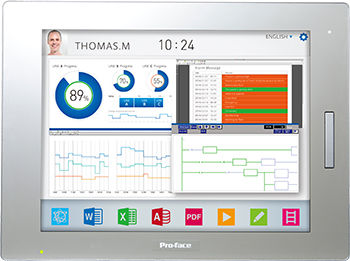 Logiciel requis :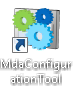 Logiciel Proface : 	MDA Utilities V1.13  (Permet de configurer la fonction MDA) Réaliser l’application :1°) Installer le logiciel MDA Configuration ToolAllez dans le dossier du MDA_Utilities précédemment télécharger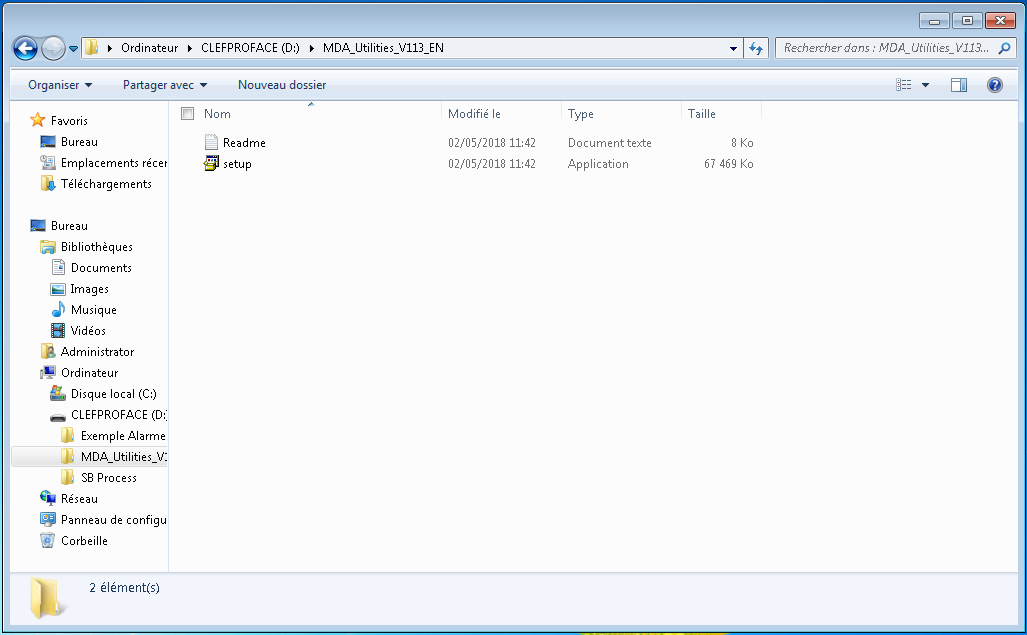 Lancez le setup.exeL’extraction se lance :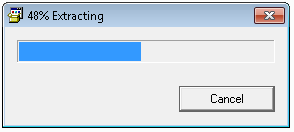 Puis le check de votre configuration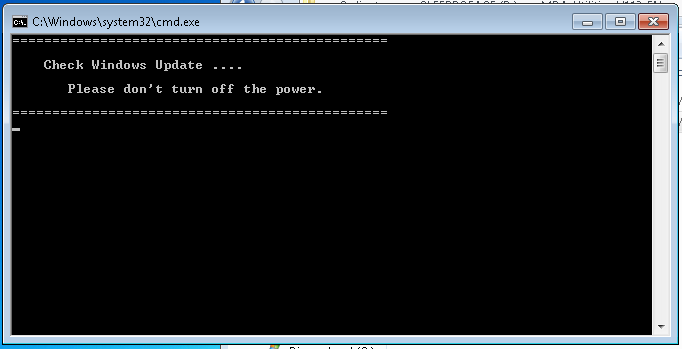 Patientez ...(Si vous avez un souci, configuration manquante etc… Envoyez par mail à support@proface.fr une capture écran/photo de l’erreur.)Vous aurez ensuite :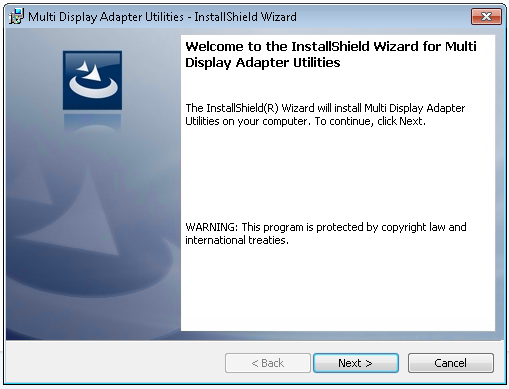 « Next »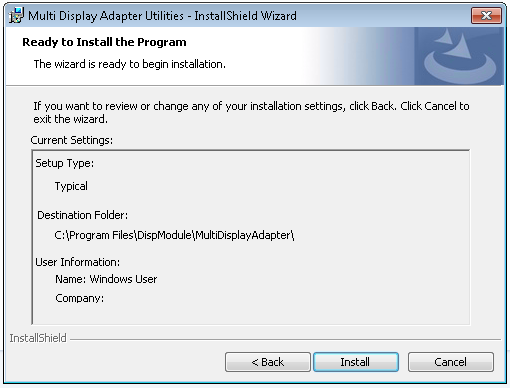 « Install »(Patientez pendant l’installation)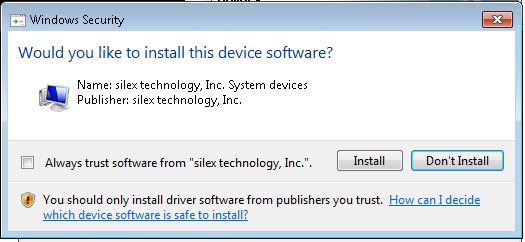 Cochez la case « Always trust software … »Puis « Install »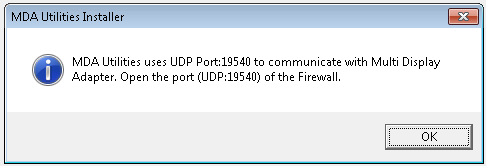 Puis « OK »Patientez pendant la fin de l’installation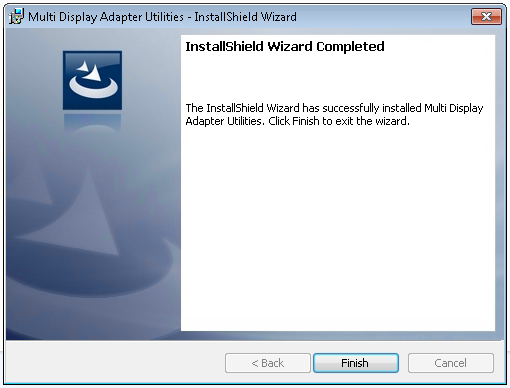 Puis « Finish »Patientez pendant la dernière installation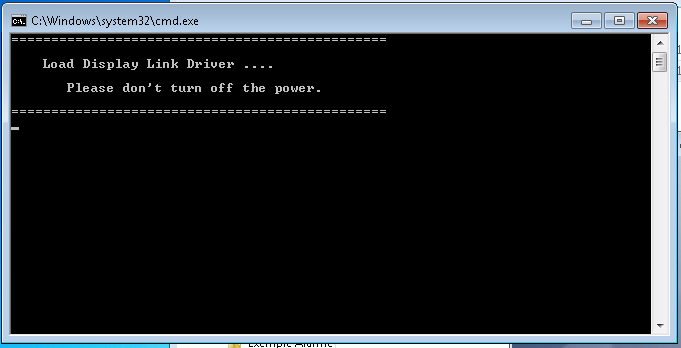 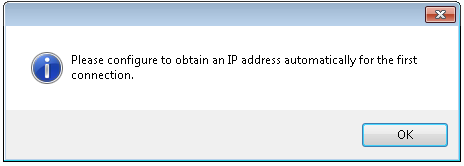 Validez par « OK »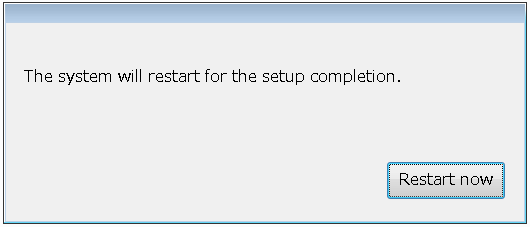 Cliquez sur « Restart Now » pour redémarrer l’écran et finaliser l’installation2°) Configurer les adresses IP dans les équipementsAccéder aux panneaux de configuration du PC (Menu démarrer) :Appuyez sur le « Centre Réseau et partage »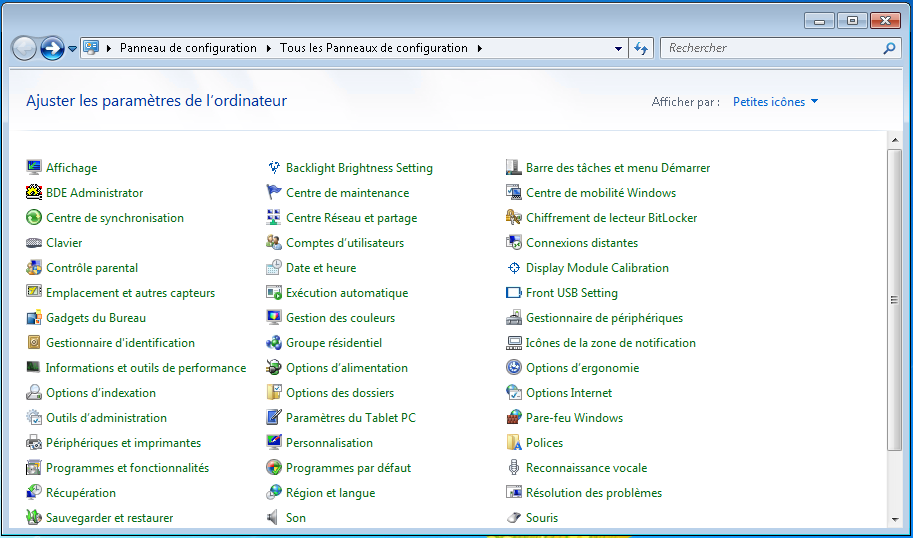 Puis « Modifier les paramètres de la carte :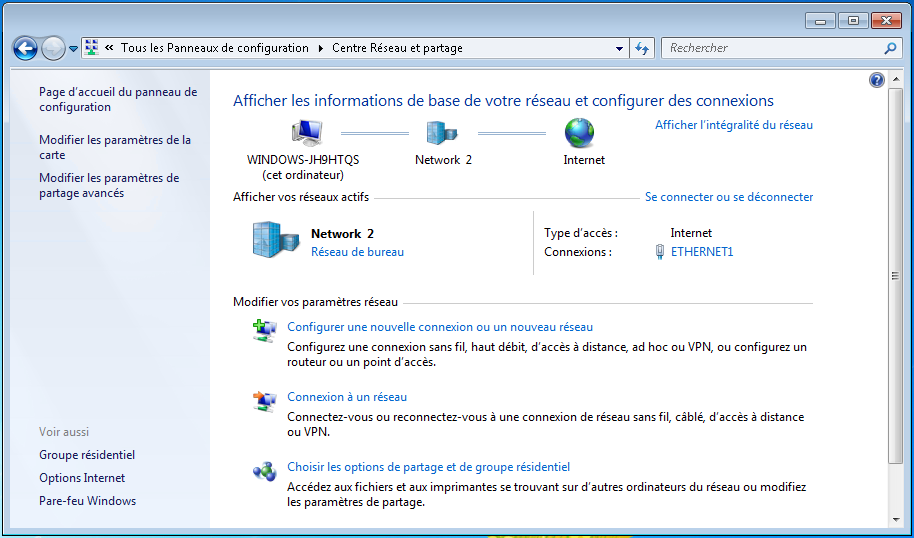 Puis réalisez un clic droit sur la carte réseau à configurer.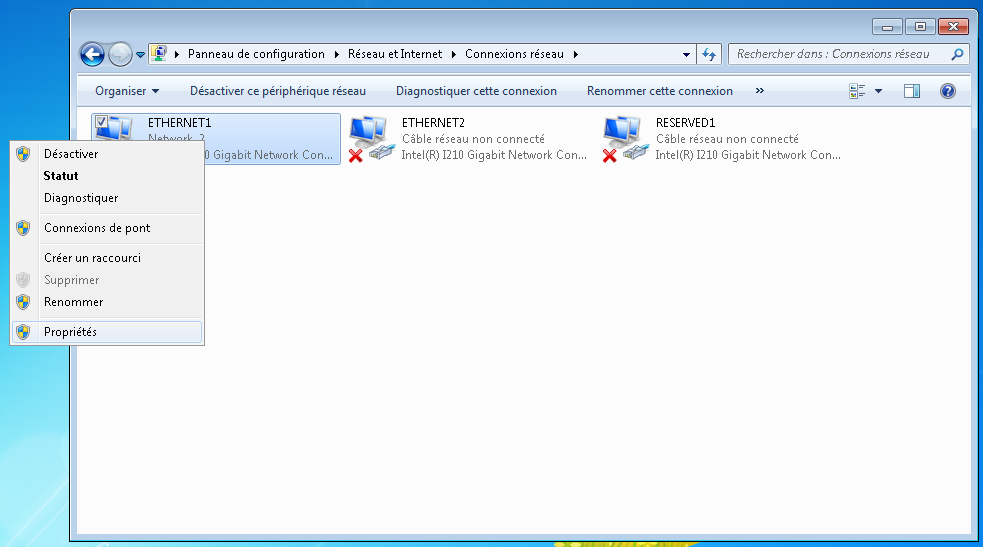 Pour « Propriétés »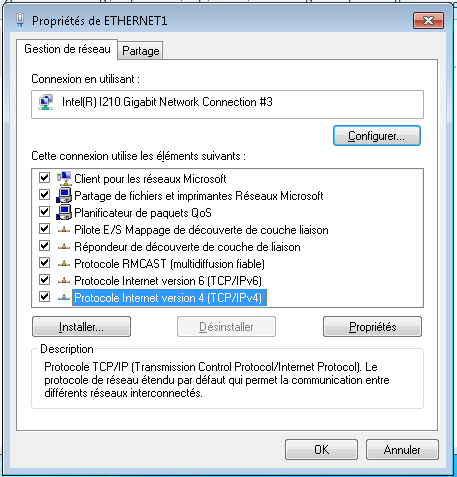 Enfin sélectionnez « Protocole Internet version 4 (TCP/IPv4)Puis « Propriétés »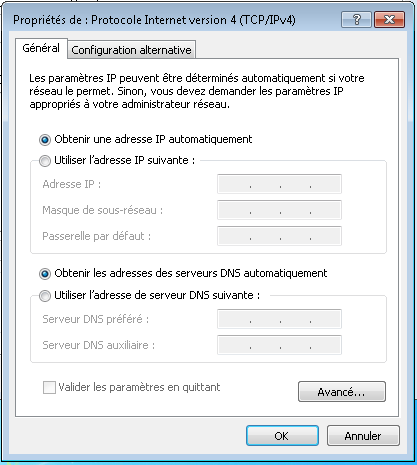 Dans l’exemple nous renseignerons en automatique pour laisser le module MDA définir l’adressage IPIl faut pour cela que le Switch du MDA « DHCP » soit sur ON (Si cela n’était pas le cas pensez à redémarrer le module MDA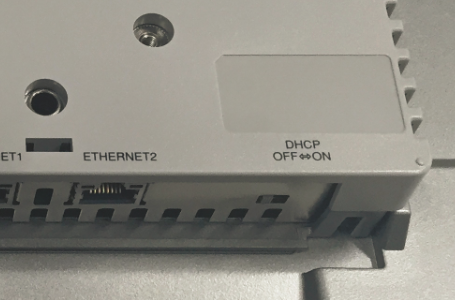 ATTENTION : Si vous utilisez les 2 cartes réseaux il faut impérativement que votre autre carte réseau ne soit pas sur le même réseau que 192.168.0.xxxSi jamais c’est le cas, changez l’adresse IP de votre AUTRE réseau pour configurer le MDA et référez-vous au point 5 de ce manuel pour changer la configuration du MDA et ensuite reconfigurer votre AUTRE réseau.3°) Configurez le MDA Configuration ToolLancer le logiciel MDA Configuration Tool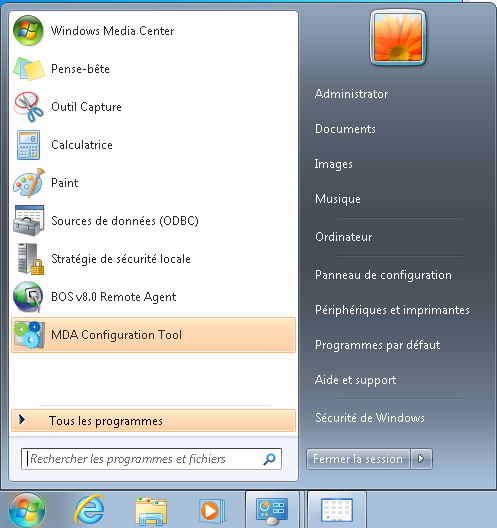 Si le MDA est visible par le SP5B41 vous aurez directement la ligne avec l’adresse IP du MDA :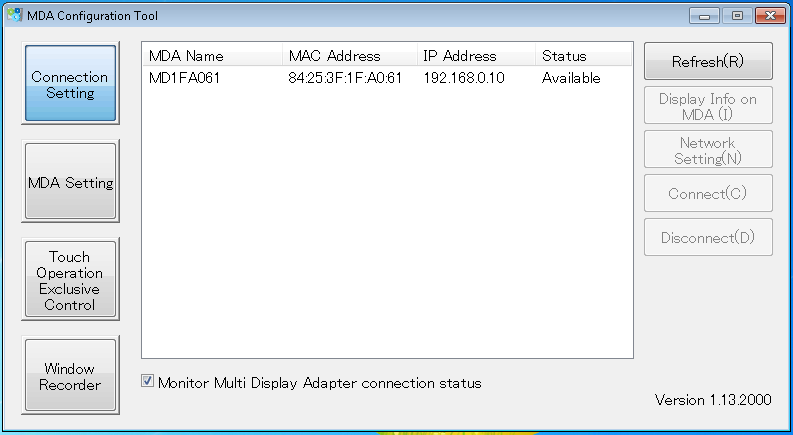 Sélectionnez-le, et cliquez sur « Connect© »Vous aurez ce message la 1er fois :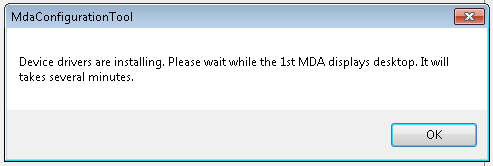 Validez par « OK »Et Patientez…Vous devriez voir votre MDA avec le fond d’écran Windows.4°) Configurez l’affichage de l’écranLancer le logiciel MDA Configuration ToolSélectionnez-le, et cliquez sur Connect©Sur le bouton « MDA Settings »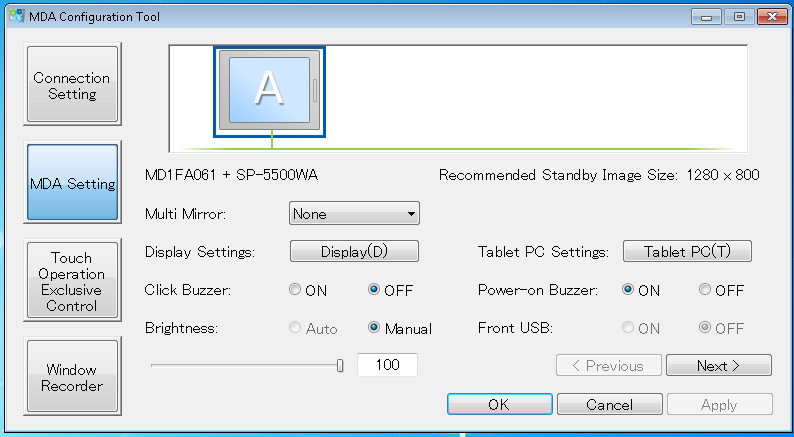 Vous retrouvez ici l’ensemble des MDA connectés.Le bouton « Display » pour configurer l’affichage.Vous obtiendrez la page de configuration Windows.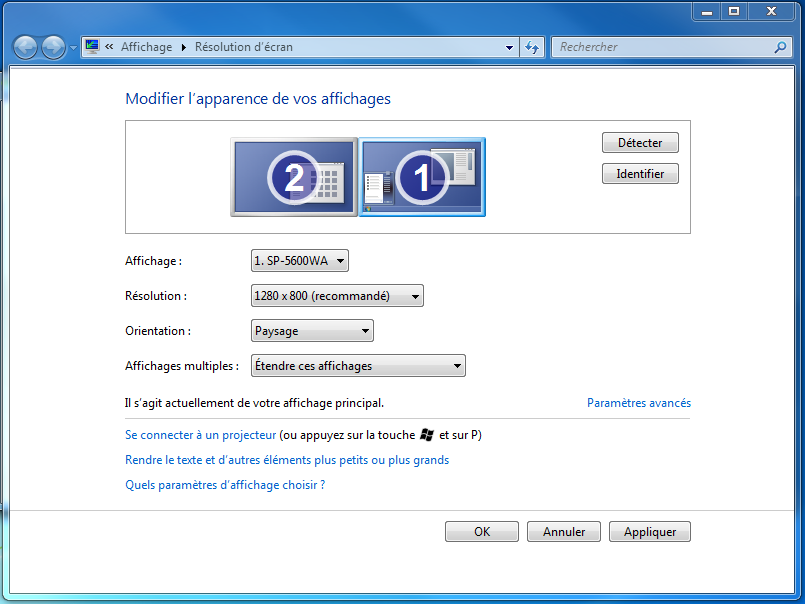 Voici la configuration en « Etendre ces affichages » pour avoir 2 vue différentes (Attention GP Pro Ex/ WinGP ne sait gérer qu’un seul affichage)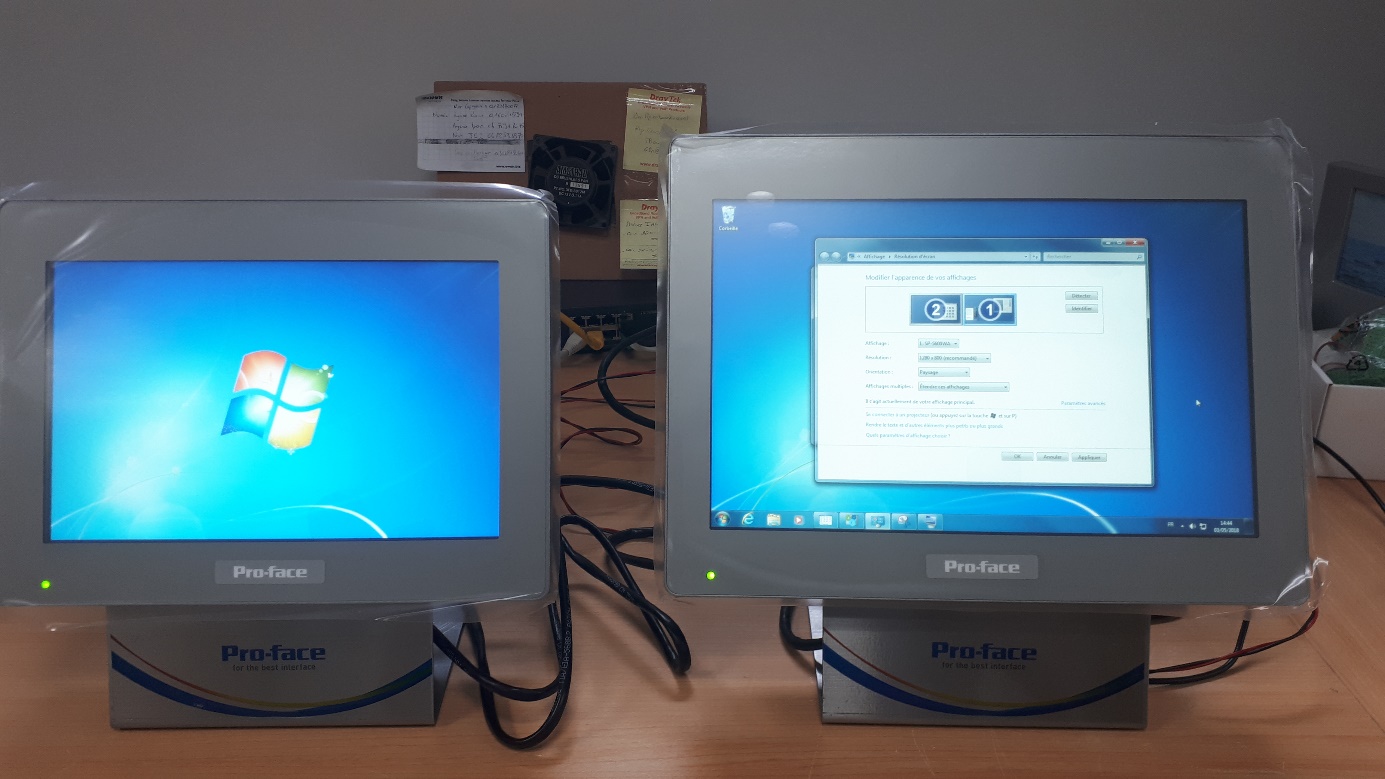 Configuration en « Dupliquer ces affichages »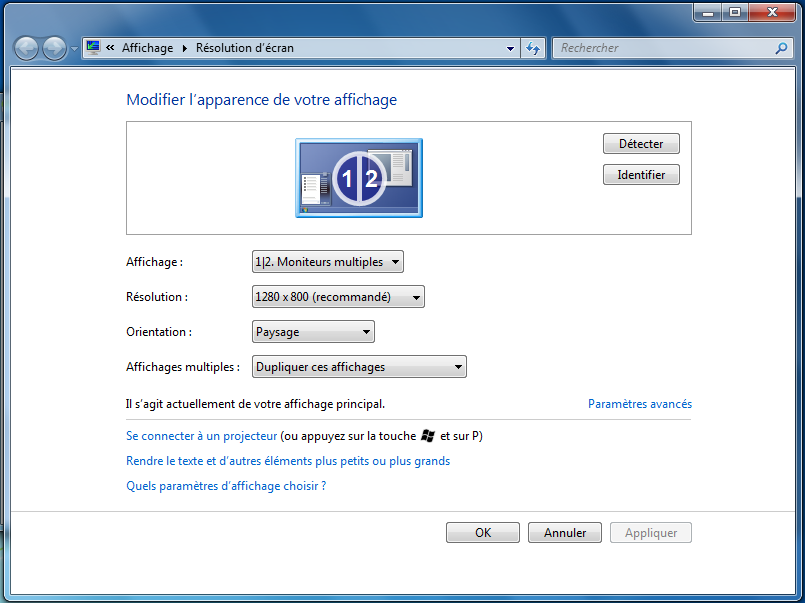 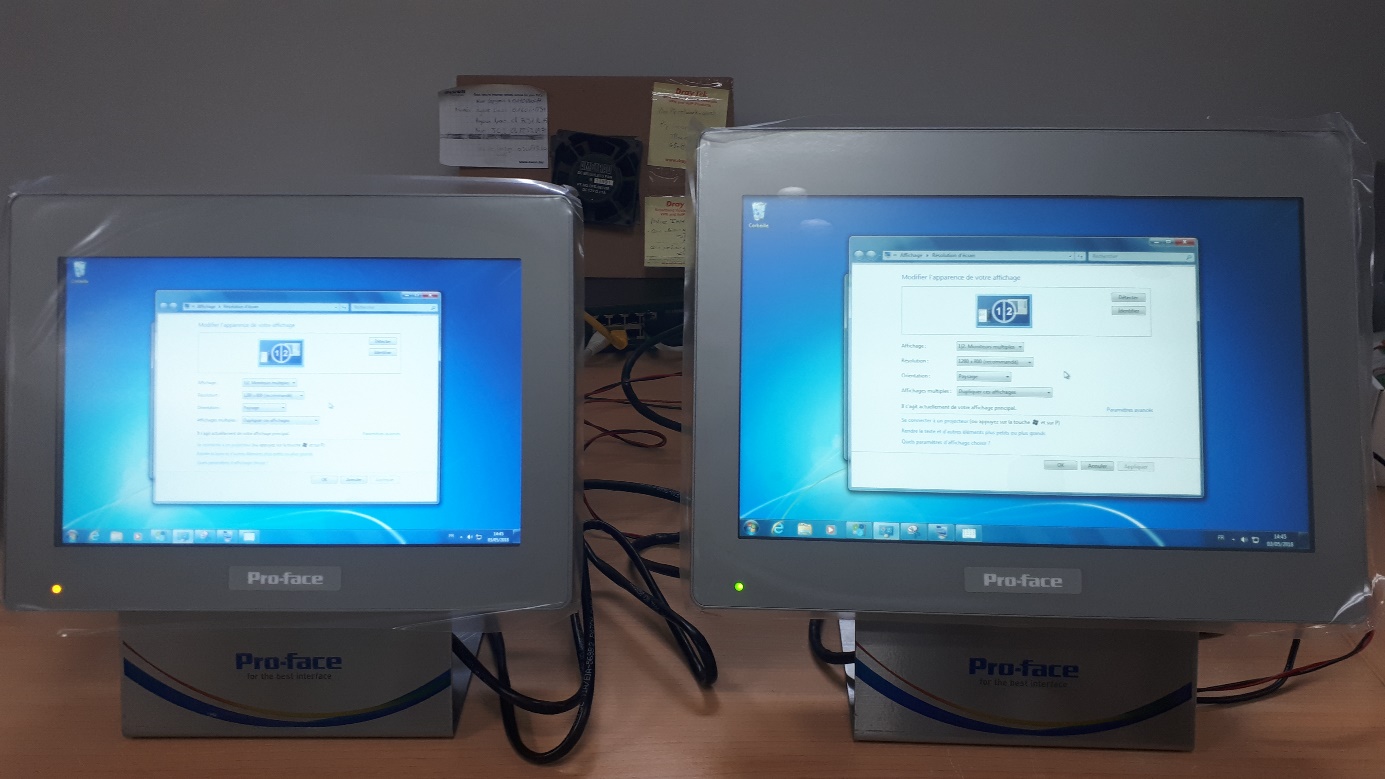 Gérer quel écran est quel numéro au niveau tactile quand vous êtes en bureau étendu (C’est bien configuré Par défaut, au cas ou si vous cliquez sur un écran et que cela clique virtuellement sur l’autre écran suivez la procédure qui suit)Pour cela cliquez sur « Tablet PC(T) »Puis vous aurez sur les écrans ces fenêtres blanches : ATTENTION l’écran N°1 c’est le MDA !!Ecran SP5B41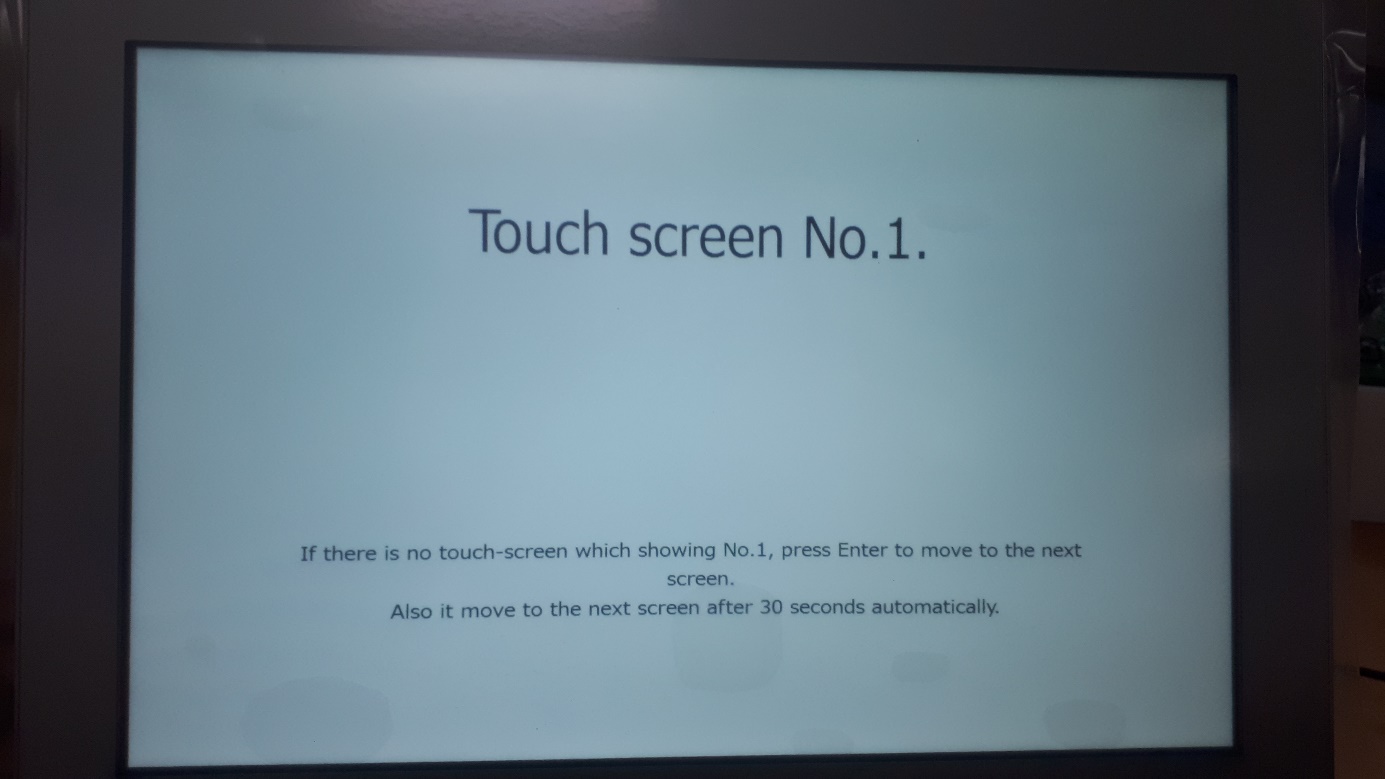 Ecran MDA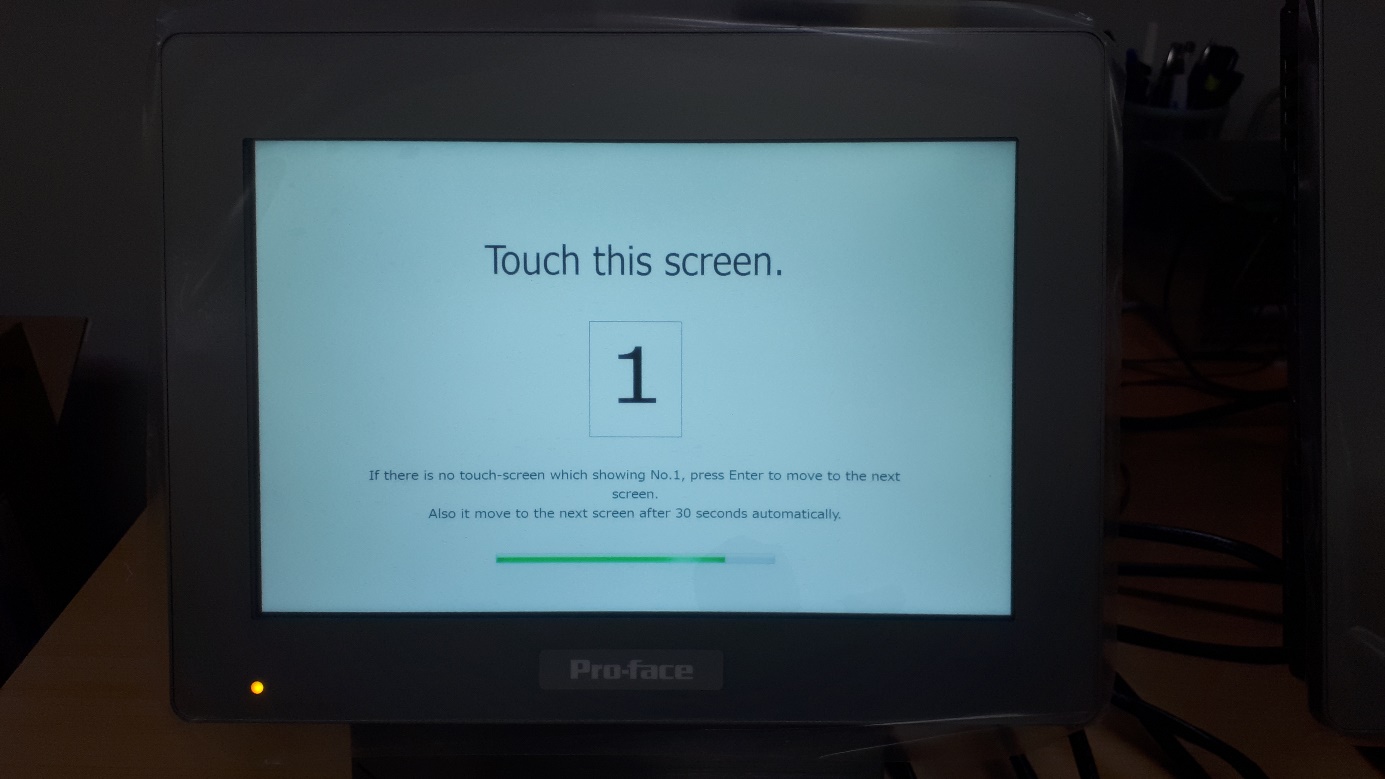 Toucher l’écran une 1ère fois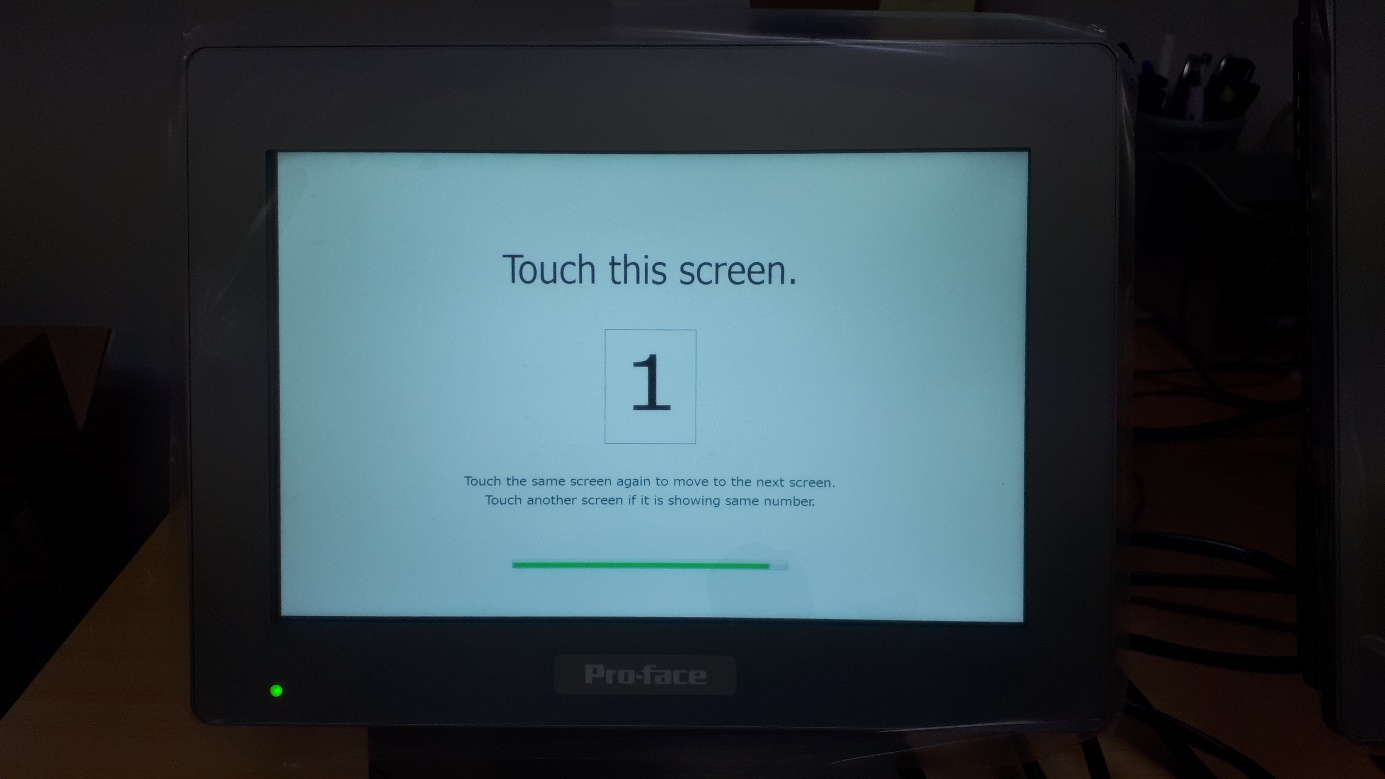 Puis une 2ème foisSur le module MDA vous aurez après cette page :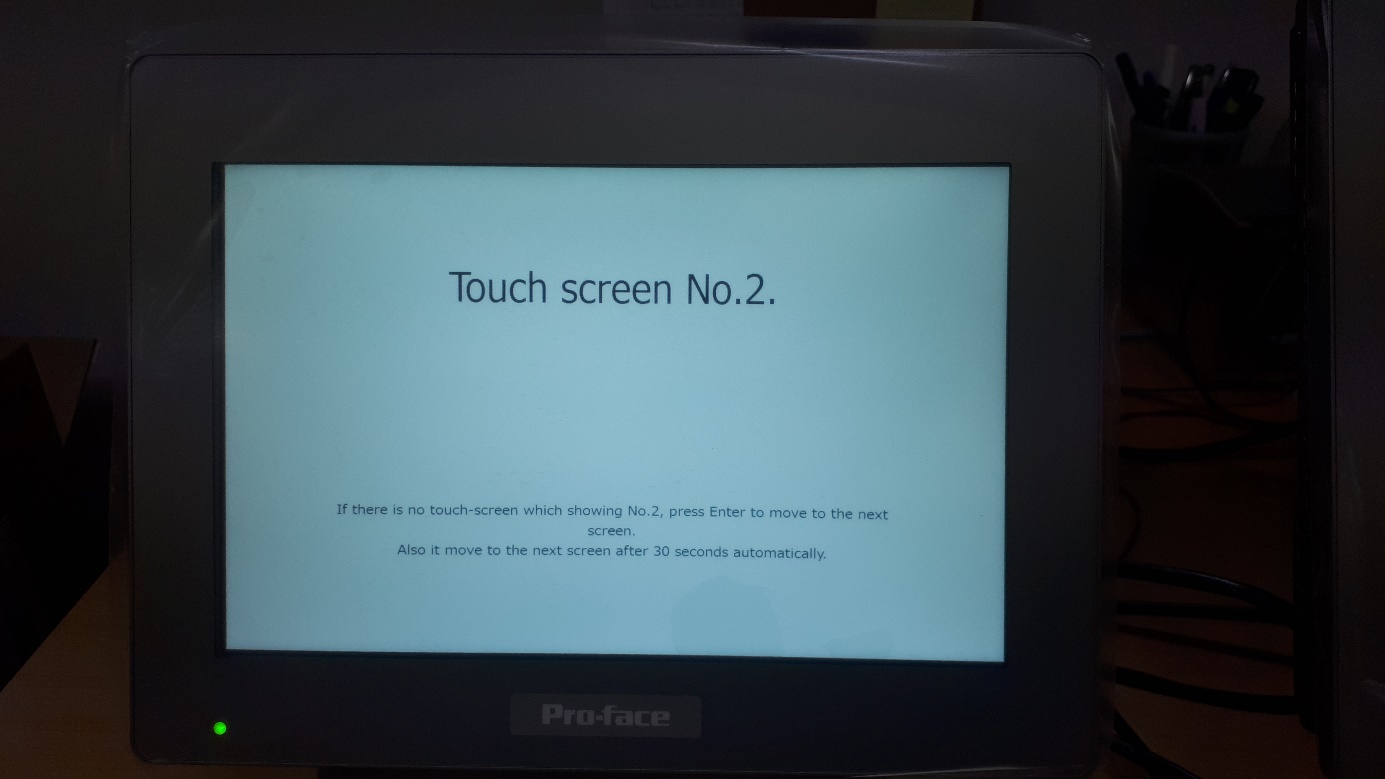 Et sur l’écran SP5B41 celle-ci :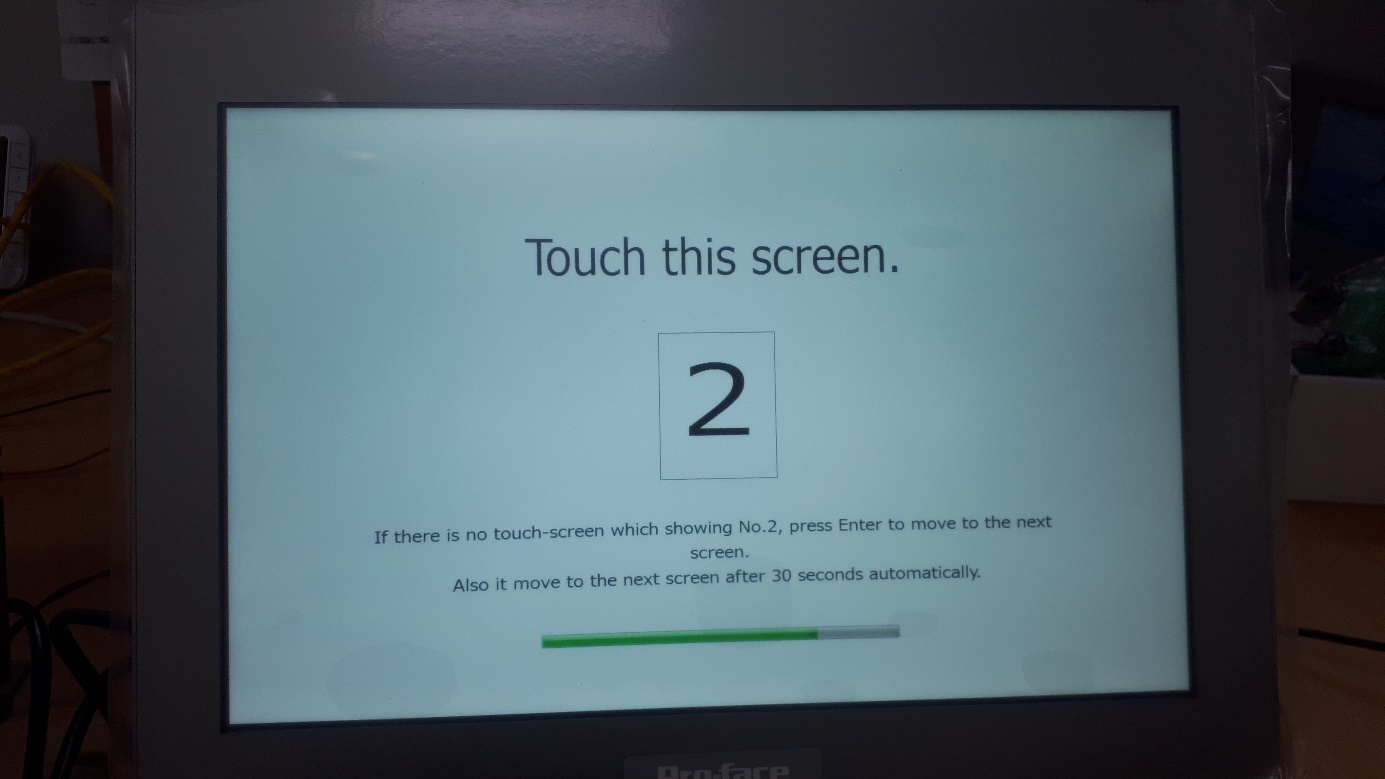 Touchez donc cet écran.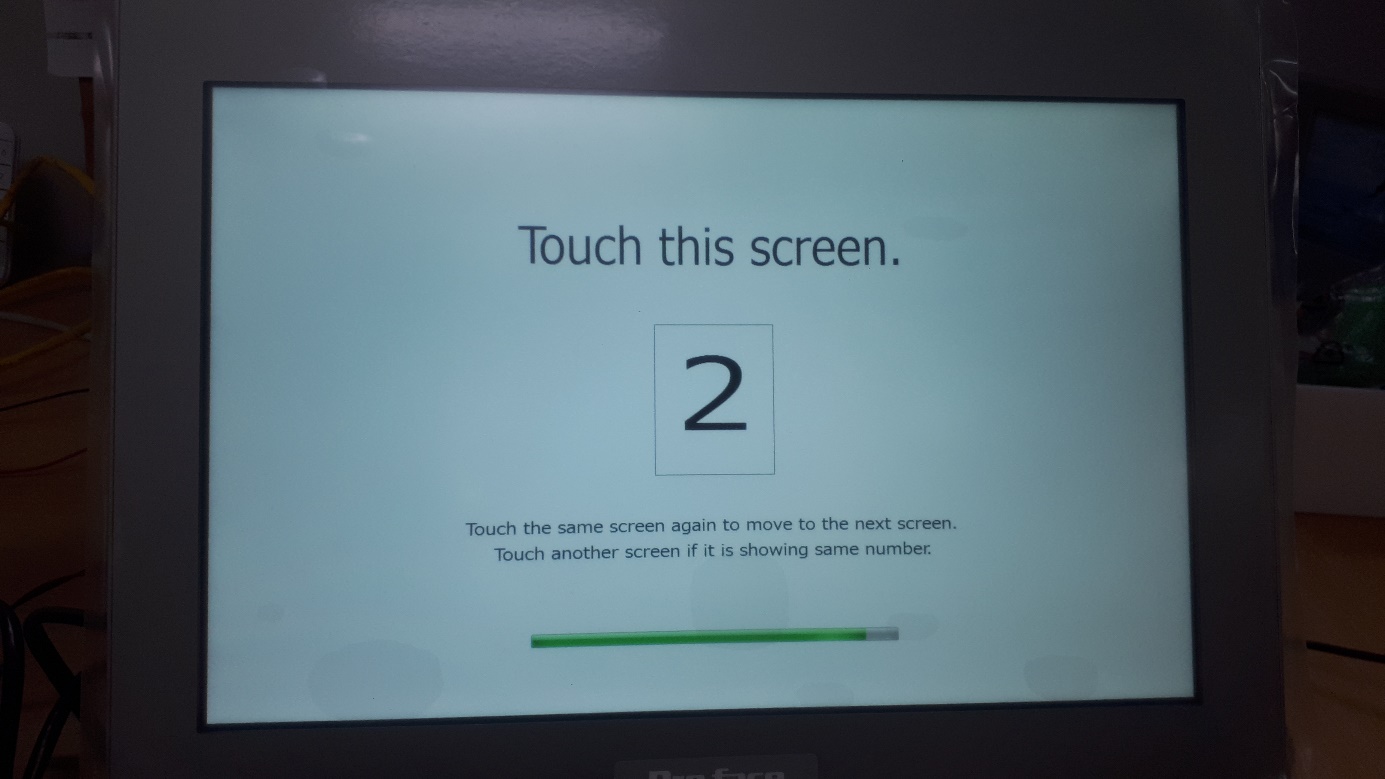 Une nouvelle foisVotre configuration est terminée !Testez l’appui pour être sûr que vous ne vous êtes pas trompé, quand vous appuyez sur un écran, un mini pointeur doit apparaitre à l’endroit où vous avez appuyé.5°) Configurez l’adresse IP du MDALancer Internet ExplorerEt taper dans la barre d’adresse : 192.168.0.10Vous tomberez sur cette page :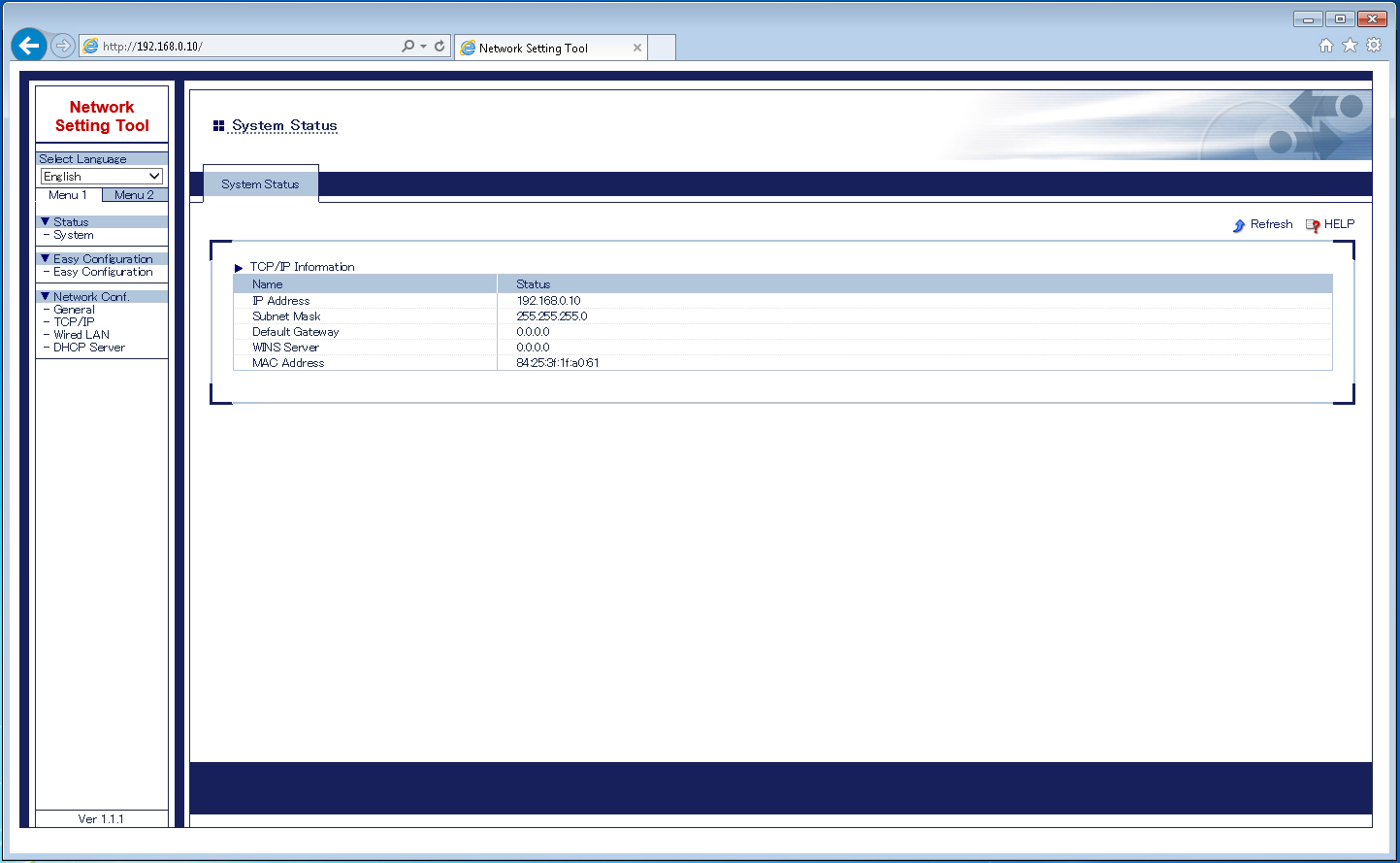 Pour configurer l’adresse et le serveur DHCP, allez dans « Easy Configuration »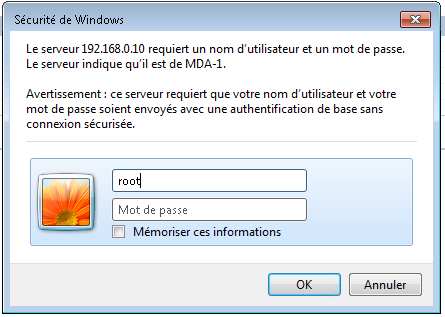 Dans le « Login » rentrez comme l’image : « root » Puis « OK »Vous pouvez ici renseigner l’adresse IP du Module MDA et son serveur DHCP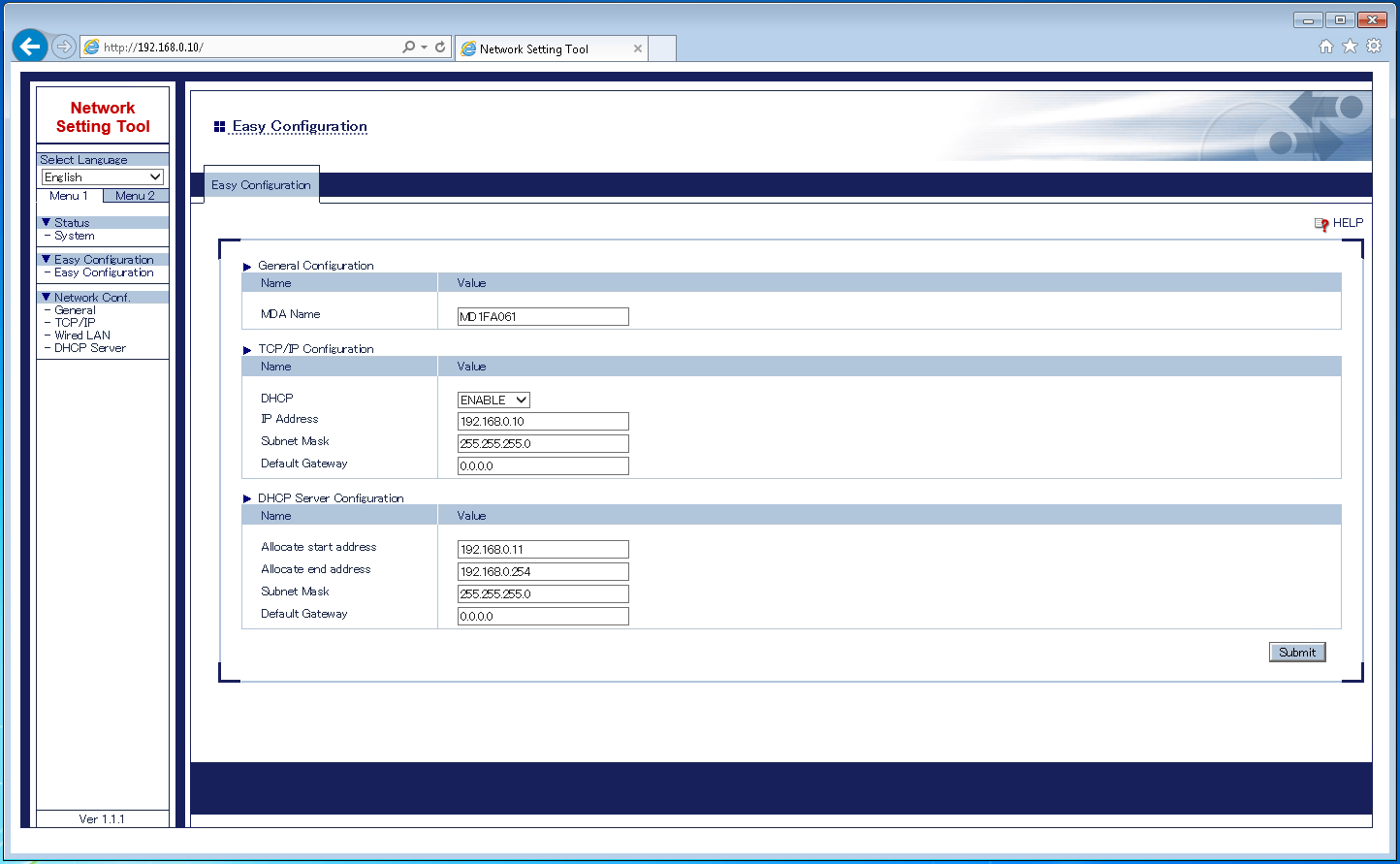 Attention : Mettre une adresse IP du Module MDA sur le même réseau que la configuration du DHCPMettre une adresse IP du Module MDA en dehors de la plage défini sur la configuration DHCP6°) Modulation des écrans SP5000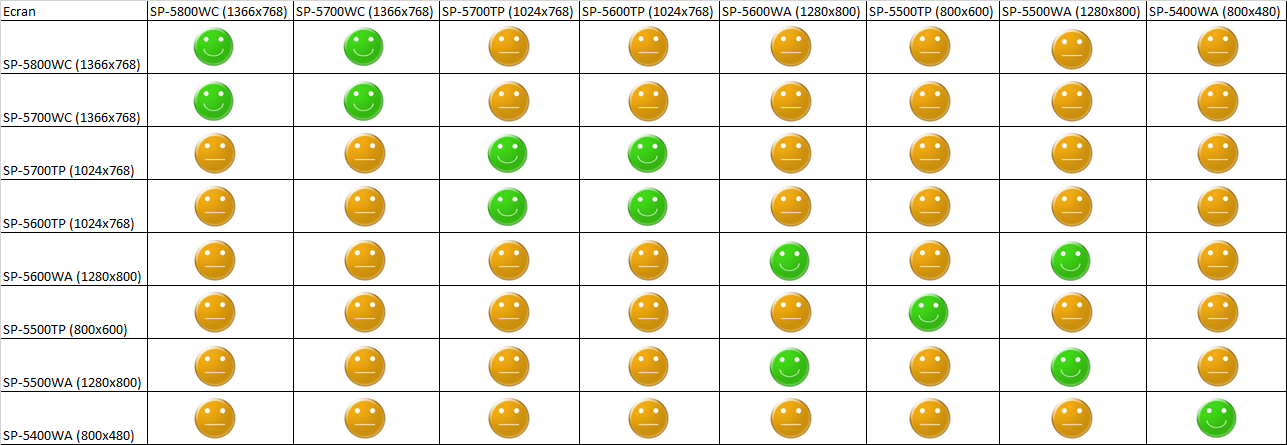  Aucun souci en mode Dupliquer ou Etendu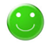 Attention au mode Dupliquer (Voir les résolutions) et aucun souci sur le mode Etendu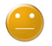 